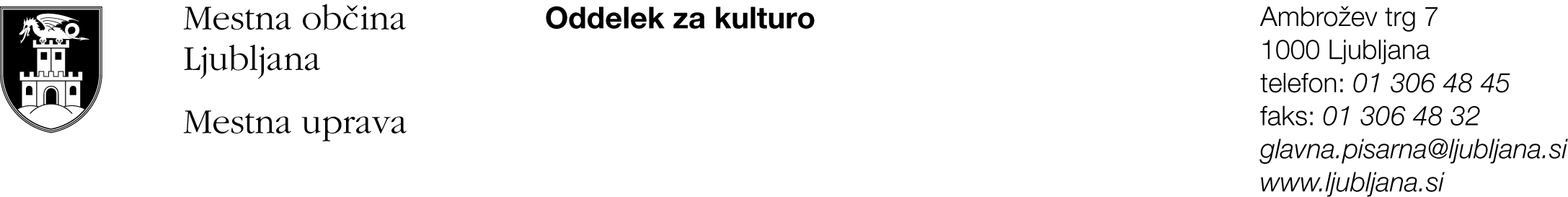 PRIJAVA  za sofinanciranje kulturnega projekta v letu 2012 na področjuF/ KNJIGA, a. festival Literature svetovnih celinI. Podatki o predlagateljuNaslov prijavljenega projekta:                       Potrjujemo, da so vsi navedeni podatki pravilni in jih je na zahtevo MOL mogoče preveriti.	Kraj in datum: 										Ime, priimek in funkcija odgovorne osebe ter žig:II. Zbirni podatki o predlagatelju IV. Predvidena finančna zgradba prijavljenega projektaIV. I. Predvideni odhodkiIV. II. Predvideni prihodkiV. Izpolnjevanje kriterijev razpisa (opišite, kako vaša prijava izpolnjuje kriterije razpisa,  priporočamo največ 1 stran na kriterij)1.  Celovitost ter izvirnost programske zasnove projekta:2. Predvideno število, reference in aktualnost sodelujočih svetovnih avtorjev:3. Dostopnost izdanih knjižnih del (naklada, distribucija, promocija knjig in avtorjev):4.  Reference predlagatelja: 5. Predvideno število festivalskih dogodkov:6. Dostopnost za obiskovalce, zmogljivosti dvoran in prizorišč, predvideno število obiskovalcev:7. Višji delež lastnih sredstev ter sredstev iz drugih virov:  Predlagatelji projektov morajo obvezno predložiti tudi naslednja dokazila in priloge:- DOKAZILO št. 1: programska knjiga, kopije medijskih odzivov, vabila, najave za letno izvedbo literarnega festival z mednarodno udeležbo v obdobju 2009-2011 - DOKAZILO št. 2: OBVEZNA PRILOGA 1: izjava predlagatelja o izpolnjevanju razpisnih pogojev F.a. Posamezna obvezna dokazila in priloge predlagateljev projektov morajo biti vidno in razločno označeni (npr. s številko priloge, s pripisom ipd.).Dodatne informacije: Saša Ogrizek, : 01/306 4816, : sasa.ogrizek@ljubljana.siManja Ravbar, : 01/306 4838, : manja.ravbar @ljubljana.siPredlagatelj:Naslov oziroma sedež predlagatelja:Statusno-organizacijska oblika predlagatelja (posameznik, društvo, zasebni zavod, gospodarska organizacija, samozaposleni v kulturi, ustanova):Davčna številka:Transakcijski račun:Telefon, mobilni telefon:Faks:Elektronska pošta:Kontaktna oseba:Odgovorna oseba in funkcija:CELOTNA VREDNOST PROJEKTA: 	Pričakovani delež MOL:(največ 70% vrednosti projekta, oziroma največ 60.000 EUR)Seznam realiziranih projektov prijavitelja s področja organizacije in izvedbe literarnih festivalov 2009–2011III. Podatki o prijavljenem projektuVsebinska zasnova projekta in utemeljitev zasnove projekta glede na ciljno publiko:Opis referenc prijavitelja za obdobje 2009–2011 (priložiti tudi fotokopije medijskih odzivov, evalvacij, recenzij ipd.):Reference izvajalcev projekta:Predstavitev prostorskih, tehničnih in kadrovskih zmogljivosti predlagatelja za izvedbo projekta:Predstavitev predvidenih gostujočih avtorjev in knjižnih del, ki bodo izšla v okviru literarnega festivala: Cilji (celovitost, načrtnost, kontinuiteta) in pričakovani učinki:Predstavitev projekta javnosti in medijski načrt: